Los Angeles Unified School District Parent/Guardian Publicity Authorization and Release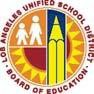 (Virtual Graduation/Culmination)Dear Parent/Guardian:The Los Angeles Unified School District requests your permission to reproduce through printed, audio, visual, or electronic means activities in which your pupil has participated in his/her education program. Your authorization will enable us to publish the printed, audio, visual or electronic recordings of your pupil at the virtual graduation/culmination of 	on 	, and to reproduce, distribute and publish said materials for purposes related to the safe celebration of the culminating/graduating experience and to increase public awareness through the use of mass media, displays, brochures, websites, etc.1.  Name of Pupil (please print)	2. Birthdate (please print)Name of Parent (please print)I, as a parent of guardian, of the above named pupil fully authorize and grant the Los Angeles Unified School District and its authorized representatives, the right to print,  photograph,  record,  and  edit  as  desired,  the  biographical  information,  name,  image, likeness, and/or voice of the above named pupil on audio, video, film, slide, or any other electronic and printed formats, currently developed, (known as “Recordings”), for the purposes stated or related to the above.I  understand  and  agree  that  use  of  such  Recordings  will  be  without   any  compensation  to  the  pupil  or  the  pupil’s  parent   or guardian.I understand and agree that the Los Angeles Unified School  District  and/or  its  authorized  representatives  shall  have  the   exclusive right, title, and interest, including copyright, in the Recordings.I understand and agree that the Los Angeles Unified School District  and/or  its  authorized  representatives  shall  have  the   unlimited right to use the Recordings for any purposes stated or related to the above.I hereby release and hold harmless the Los Angeles Unified School District and its authorized representatives from any and all actions, claims, damages, costs, or expenses, including attorney’s fees, brought by the pupil and/or parent or guardian which relate to or arise out of any use of these Recordings as specified above.My signature shows that I have read and understand the release and I agree to accept its provisions.Signature of Parent/Guardian	5. Date SignedAddress (Number, Street, Apartment Number)City	8.  State	9. Zip CodeTelephoneGranting of permission is voluntary. Please return completed form to school.Principal	Approved as to form by theOffice of the General Counsel.This form shall not be amended withoutSchool	written approval of both the Office of theGeneral Counsel and the Office of Communications/Public Information